The BroadsheetNew Mexico Press Women   January 2017   Vol. 40   No. 1Sharpen your reporting/public advocacy skillsIn workshops held in Albuquerque, Las Cruces and Santa Fe, trainers from the National Institute on Money in State Politics will teach participants how to use the institute’s pilot ''Anomaly Detection'' tool, which uses statistical and artificial intelligence algorithms to spot inconsistencies in campaign finance data that is outside historical norms.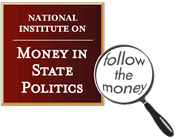 The training will also cover how to use FollowTheMoney's "My Legislature'' tool with New Mexico's 2017 legislative committees and bill feeds to track specific legislation to see how donors overlap with policy proposals and lawmakers.The training will emphasize use of these tools for investigative reporting, but the training is open to all who are interested.If you live outside of these areas, we may be able to provide you with a travel stipend.NMPW has joined as sponsor an impressive roster: New Mexico In Depth, Society of Professional Journalists - Rio Grande Chapter, New Mexico Foundation for Open Government, UNM Department of Communication & Journalism, and UNM College of University Libraries & Learning Sciences.Trainings are funded by the Thornburg Foundation. For more information, contact Denise Roth Barber at 406-449-2480 or deniser@followthemoney.orgLas Cruces, Feb. 1, 5:30-7:30 p.m.  Register here.Santa Fe, Feb. 2, 12:30-2:30 p.m.  Register here.Albuquerque, Feb. 2, 5:30-7:30 p.m. Register here.Save the date, April 21-22Las Cruces Press Women, which is hosting NMPW’s annual conference and awards banquet, changed the theme from border journalism to “Media Literacy in a Post-Truth Society,” said chapter president Cassie McClure.Sam Donaldson remains the keynote speaker, and several other panels and presentations are being finalized. Other speakers include novelist Denise Chavez and environmental reporter Laura Paskus.Desiree Cooper and Peter St. Cyr will organize the Silent Auction this year. Look for some new twists in our annual scholarship fundraising sale.Deadlines, deadlines, deadlinesFeb. 6 is the deadline for the 2017 NMPW Communications Contest. Chairman Bud Russo advises you to enter early and often. 	The contest is open to anyone working in a broad range of communications media.	Work must have been done during calendar year 2016.	Entry fees are $10 for the first entry and $5 for each succeeding entry for NMPW members and $15 for first entry and $10 for each succeeding entry for non-members. Those entering books are required to include an additional $15 to cover the cost of shipping books to judges.	For information or to enter, see NewMexicoPressWomen.org or the National Federation of Press Women web site, nfpw.org. Click on the Competition tab.	Winners will be notified in April so they may attend NMPW’s state conference and awards banquet.Feb. 4 is the deadline for submissions to the 2017 NMPW Zia Book Award. This year the award honors a New Mexico woman author of children’s literature published in 2014, 2015 or 2016. Each year the award rotates to one of three categories: fiction, children’s literature, and nonfiction. To accommodate this schedule, a book published in the last three years is eligible. Zia chair Jessica Savage has six books to date. Don’t forget that Jessica has stickers available for past book award winners and finalists for Zia and Commuinications Contest (100 for $21).Be thinking of someone to nominate as Communicator of Achievement. CoA chair Diana Sandoval will be accepting nominations up to March 24. To make a nomination, go to http://newmexicopresswomen.org/new-mexico-communication-contest/communicator-of-achievement-award. The state CoA becomes a nominee for the NFPW CoA.NMPW News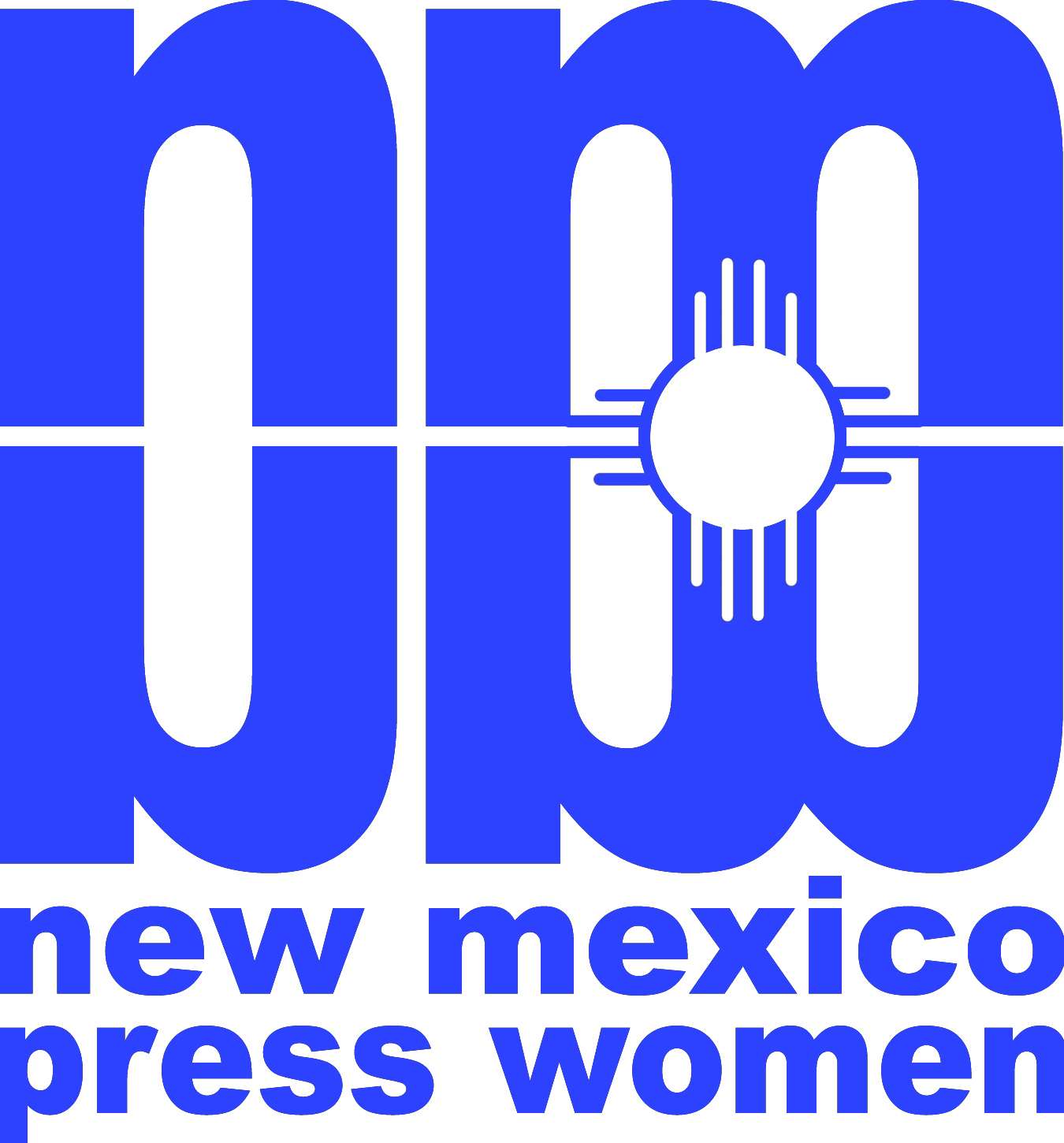 Treasurer Peter St. Cyr said that at the end of 2016, the organization’s operating account balance was $6,017.10. The scholarship account holds $3,332.57, and the total assets (including CDs) were $29,838.06.	President Loretta Hall set up a Square account for NMPW so the organization can accept credit card payments online or by a reader attached to a smartphone. And she set up an online store at SquareUp.com for processing orders for contest stickers, Zia Book Award entries, and NMPW membership dues. We’ll have an online payment system for the conference.Welcome to Mark Bralley, who is the new First Amendment and Journalism Ethics chair. Mark is a freelance photojournalist and retired police officer.Scholarship chair Desiree M. Cooper has been notifying schools about the NMPW scholarship awards.	Sherry Robinson, Karen Wentworth, and Loretta Hall staffed a table at the twelfth annual MARCOM Mixer on Oct. 12 in Albuquerque. The event, co-hosted by Sacco Connections and Albuquerque the Magazine, offered NMPW and APW an opportunity to promote our organizations. We handed out brochures and talked with quite a few attendees about what we do. Chris Burroughs has stepped down as High School Contest chair, so NMPW won’t have the contest this year. The board agreed to try again next year.NFPW NewsWhen NFPW asked affiliates for brief histories, Sandy Schauer and Denise Tessier responded. Sandy and Denise are the authors of a book of NMPW history.The NMPW board recently voted to suspend registration subsidies for members attending the national conference until revenues improve. The national organization does provide free registration to first-time attendees. NMPW will continue to pay conference fees for the NMPW president and Communicator of Achievement.NMPW Chapters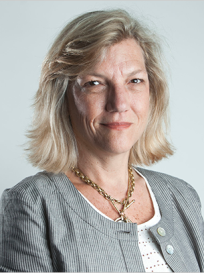 In February, Albuquerque Press Women & Friends will hear Caroline Little, former director of the Newspaper Association of America who now lives in Santa Fe. Her subject is the future of newspapers, said Karen Wentworth. The chapter is now meeting at the Golden Corral on San Mateo.Cynthia Hall, newly elected commissioner of the state Public Regulation Commission spoke in December.In November, the chapter heard former candidates for governor Janice Arnold-Jones, a Republican, and Alan Webber, a Democrat. Arnold-Jones as a state representative introduced webcasting at the Legislature. Webber was co-founder and co-editor-in-chief of Fast Company magazine. He now heads a nonprofit organization called One New Mexico.Las Cruces Press Women recently hosted a successful event featuring the dean of NMSU’s College of Engineering, who discussed the intersection of writing and engineering. A screenwriting workshop with Mark Medoff is scheduled for February, followed by a photography workshop in March.In October, the chapter was featured in the Las Cruces Sun-News’s Community Connection. President Cassie McClure describes herself as a writer, wife/Mama/daughter, fan of the Oxford comma, and drinker of tequila. “Some of those things relate.”Northern New Mexico Press Women hosted a holiday party at the home of Anne Hillerman and Don Strel. The chapter is looking for new faces for its steering committee.In November, state president Loretta Hall presented "Getting Men to the Moon: Behind-the-Scenes Stories." In Memoriam: Ann PalormoAnn Palormo, of Las Cruces, passed away unexpectedly on Nov. 4. She was 77.Ann became development director at KRWG-FM in 1989 and then worked in University Advancement, wrote for Panorama and stayed active in the university and in Las Cruces arts organizations for 25 years.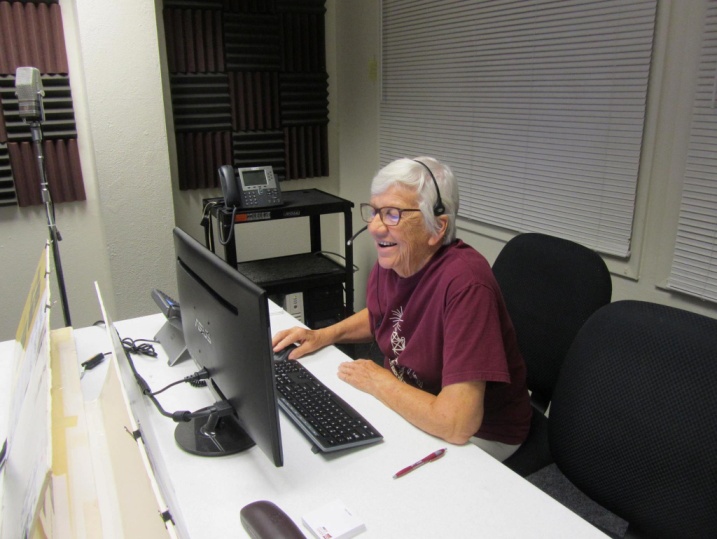 Through her work with the American Association of University Women, she helped coordinate the yearly Girls Can! event, showing sixth-grade girls there is no limit to their dreams. In 2016, Ann was recognized as a "Woman of Distinction" by the Girl Scouts of the Desert Southwest.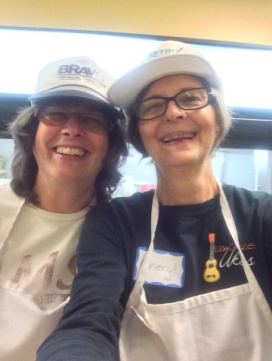 In Ann’s memory, Cheryl Falstadt and Ellen Castello volunteered at El Caldito Soup Kitchen, one of Ann’s many interests.Member NotesPeter St. Cyr is the new executive director of the New Mexico Foundation for Open Government (NMFOG).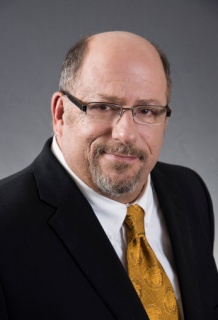 "Peter has a real passion for open government in New Mexico, as well as a great combination of media experience and familiarity with public entities in our state, including the Legislature," said Greg Williams, president of the FOG Board of Directors.Last year, NMFOG recognized Peter with its William Dixon Award for Journalism.BUILD magazine, a UK-based trade magazine, named Loretta Hall Female Architectural Author of the Year for her website "Underground Buildings: Architecture & Environment" (http://subsurfacebuildings.com/). The website is an ongoing update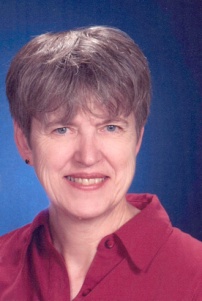 to her 2004 book "Underground Buildings: More than Meets the Eye." Hall is certified as a Green Building Technical Professional.In early March, Loretta will give a presentation titled "Women in Space History: Examples from New Mexico" at the Women in Aviation International conference in Florida.New Mexico-Arizona Book Awards this year went to Sharon Niederman for “New Mexico Farm Table Cookbook (The Countryman Press; 2015) and Loretta Hall for “The Complete Space Buff’s Bucket List,” (Rio Grande Books). Anne Hillerman was honored with a Founders 10th Anniversary Award for her novel, “Rock with Wings” (HarperCollins; 2015).Anne Hillerman announced that the third book in the Bernadette Manuelito mystery series (featuring Jim Chee and Joe Leaphorn) will be published April 11th and celebrated with events in Santa Fe, Albuquerque, Arizona, Maryland and California. “Song of the Lion” takes the Navajo crime solvers to Tuba City, Ariz., and the Grand Canyon. 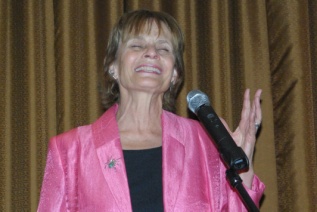 EventsLoretta Hall will teach an OASIS class in Albuquerque from 1:00 to 2:30 p.m. on Feb. 2 on "The Nature of Space Travel." The class examines the differences between nature in outer space and nature on Earth, and the implications for long-duration human spaceflight. She will also teach a class on "New Mexico's Contributions to Space Travel" on the four Fridays of April for the Lifelong Learning Institute in Albuquerque. Loretta is the author of three award-winning nonfiction books about space exploration. For more information about her books and presentations, visit AuthorHall.com.The New Mexico Book Co-op will meet in Albuquerque Jan. 27 at noon at the Golden Corral (on San Mateo near Cliff’s) for lunch. The program is a discussion of what we have learned about last year’s New Mexico and Arizona Book Awards. And Geoff Habiger, of Artemesia Publishing, will talking about the press. The program for Feb. 24 is the “Green Knees” radio show, which features children’s books.Send your news to Sherry Robinson at robinson@nmia.com.NMPW Board PRESIDENTLoretta HallAlbuquerque, NM 87104-3059loretta@authorhall.comVICE PRESIDENT Kathryn CordovaEl Prado, NM 87529midgecordova@hotmail.comSECRETARY Damien WillisLas Cruces, NMdamienwillis@gmail.comTREASURER Peter St. CyrAlbuquerque, NM 87154peter.stcyr@gmail.comBROADSHEET EDITOR Sherry RobinsonAlbuquerque, NM 87107robinson@nmia.comCOMMUNICATIONS CONTEST Bud RussoLas Cruces, NM 88001budrusso@comcast.netCOMMUNICATOR OF ACHIEVEMENT Diana SandovalLos Lunas, NM 87031dmcsandoval@gmail.com2017 CONFERENCE CO-CHAIR Cassie McClureLas Cruces, NMcassiemcclure@gmail.comHIGH SCHOOL CONTEST NEW MEDIA CHAIR Karen WentworthAlbuquerque, NM 87113karen.wentworth3@gmail.comPUBLIC RELATIONS Sharon NiedermanRaton, NM 87740sherites@swcp.comSCHOLARSHIP Desiree CooperPortales, NM desiree.m.cooper@enmu.eduZIA BOOK AWARD & 2017 CONFERENCE CO-CHAIR Jessica SavageLas Cruces, NM 88001jsavage@cybermesa.com